BOSNA I HERCEGOVINA 		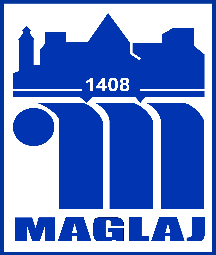 Federacija Bosne i HercegovineOpćina Maglaj, Viteska 4, 72500 MaglajSlužba za privredu, finansije/financije i razvoj poduzetništvaPodaci o podnositelju  zahtjeva:	Ime i prezime	:			JMBG	Adresa	:			Telefon/Fax	E-Mail	:		 Molim da mi odobrite privremenu obustavu rada – privremeno obustavljanje obavljanja obrta				  ; sa poslovnim Sjedistem u ulici 		  na period od dana 			 do dana 	 zbog sprijecenosti za rad iz sljedecih razloga 		.Prilozi:Rjesenje ovog organaDokumentacija, kao dokaz privremene sprijecnosti za radMjesto i Datum                                                                                  POTPIS PODNOSITELJA ZAHTJEVPredmet: Zahtjev za privremenu obustavu rada- privremeno obustvaljanje obavljanja obrta